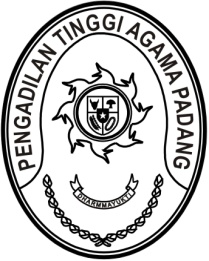 SURAT PERNYATAAN PELANTIKANNomor : W3-A/    /KP.04.6/4/2022Yang bertanda tangan dibawah ini :Nama	:	Drs. H. Zein Ahsan, M.H.NIP	:	195508261982031004Pangkat/Golongan	:	Pembina Utama (IV/e)Jabatan	:	Ketua Pengadilan Tinggi Agama PadangDengan ini menyatakan dengan sesungguhnya, bahwa :Nama			: Aidil Akbar, S.E.NIP			: 198708082006041001Pangkat/Golongan 	: Penata Muda Tingkat I (III/b)Jabatan		: Pengelola Pengadaan Barang/Jasa Ahli PertamaBerdasarkan Surat Keputusan Sekretaris Mahkamah Agung RI Nomor 383/SEK/Kp.I/SK/III/2022 Tanggal 31 Maret  2022 telah diangkat dalam jabatan Pengelola Pengadaan Barang/Jasa Ahli Pertama Pengadilan Tinggi Agama Padang dan telah dilantik pada tanggal 27 April 2022.Demikian Surat Pernyataan Pelantikan ini saya buat dengan sesungguhnya dengan mengingat sumpah jabatan/pegawai negeri sipil dan apabila dikemudian hari isi Surat Pernyataan ini ternyata tidak benar yang mengakibatkan kerugian terhadap negara maka saya bersedia menanggung kerugian tersebut.Asli Surat Pernyataan Pelantikan ini disampaikan kepada Kepala Kantor Pelayanan Perbendaharaan Negara di Padang.Padang, 27 April 2022	Ketua,Drs. H. Zein Ahsan, M.H. NIP. 195508261982031004Tembusan : Yth. Sekretaris Mahkamah Agung RI c.q. Kepala Biro Kepegawaian di Jakarta;Yth. Kepala Badan Kepegawaian Negara u.p. Deputi Tata Usaha Kepegawaian di Jakarta;Yth. Direktur Jenderal Badan Peradilan Agama Mahkamah Agung RI di Jakarta;Pegawai yang bersangkutan.SURAT PERNYATAAN MENDUDUKI JABATANNomor : W3-A/    /KP.04.6/4/2022Yang bertanda tangan dibawah ini :Nama	:	Drs. H. Zein Ahsan, M.H.NIP	:	195508261982031004Pangkat/Golongan	:	Pembina Utama (IV/e)Jabatan	:	Ketua Pengadilan Tinggi Agama PadangDengan ini menyatakan dengan sesungguhnya, bahwa :Nama			: Aidil Akbar, S.E.NIP			: 198708082006041001Pangkat/Golongan 	: Penata Muda Tingkat I (III/b)Jabatan		: Pengelola Pengadaan Barang/Jasa Ahli PertamaPada tanggal 27 April 2022 telah menduduki jabatan tersebut berdasarkan Keputusan Sekretaris Mahkamah Agung RI Nomor 383/SEK/Kp.I/SK/III/2022 Tanggal 31 Maret  2022.Berdasarkan Peraturan Presiden Republik Indonesia Nomor Nomor 109 Tahun 2016 
Sdr. Aidil Akbar, S.E. berhak menerima tunjangan Pengelola Pengadaan Barang/Jasa Ahli Pertama Pengadilan Tinggi Agama Padang sebesar Rp493.000,- (empat ratus sembilan puluh tiga ribu rupiah) terhitung mulai tanggal 1 Mei 2022.Demikianlah Surat Pernyataan ini saya buat dengan sesungguhnya dengan mengingat sumpah jabatan/Pegawai Negeri Sipil dan apabila dikemudian hari isi surat pernyataan ini ternyata tidak benar, yang mengakibatkan kerugian terhadap Negara, maka saya bersedia menanggung kerugian tersebut.	Asli Surat Pernyataan ini disampaikan kepada Kepala Kantor Pelayanan Perbendaharaan Negara di Padang.	Padang, 27 April 2022	Ketua,Drs. H. Zein Ahsan, M.H. NIP. 195508261982031004Tembusan :Yth. Sekretaris Mahkamah Agung RI c.q. Kepala Biro Kepegawaian di Jakarta;Yth. Kepala Badan Kepegawaian Negara u.p. Deputi Tata Usaha Kepegawaian di Jakarta;Yth. Direktur Jenderal Badan Peradilan Agama Mahkamah Agung RI di Jakarta;Pegawai yang bersangkutan.SURAT PERNYATAAN MELAKSANAKAN TUGASNomor : W3-A/    /KP.04.6/4/2022Yang bertanda tangan dibawah ini :Nama	:	Drs. H. Zein Ahsan, M.H.NIP	:	195508261982031004Pangkat/Golongan	:	Pembina Utama (IV/e)Jabatan	:	Ketua Pengadilan Tinggi Agama PadangDengan ini menyatakan dengan sesungguhnya, bahwa :Nama			: Aidil Akbar, S.E.NIP			: 198708082006041001Pangkat/Golongan 	: Penata Muda Tingkat I (III/b)Jabatan		: Pengelola Pengadaan Barang/Jasa Ahli PertamaYang diangkat berdasarkan Surat Keputusan Sekretaris Mahkamah Agung RI Nomor 383/SEK/Kp.I/SK/III/2022 Tanggal 31 Maret  2022, terhitung mulai tanggal  27 April 2022 telah nyata melaksanakan tugas sebagai Pengelola Pengadaan Barang/Jasa Ahli Pertama Pengadilan Tinggi Agama Padang dan berdasarkan Presiden Republik Indonesia Nomor Nomor 109 Tahun 2016 diberikan tunjangan jabatan sebesar Rp493.000,- (empat ratus sembilan puluh tiga ribu rupiah) terhitung mulai tanggal 1 Mei 2022.	Demikianlah Surat Pernyataan ini saya buat dengan sesungguhnya dengan mengingat sumpah jabatan/Pegawai Negeri Sipil dan apabila dikemudian hari isi surat pernyataan ini ternyata tidak benar, yang mengakibatkan kerugian terhadap Negara, maka saya bersedia menanggung kerugian tersebut.	Asli Surat Pernyataan ini disampaikan kepada Kepala Kantor Pelayanan Perbendaharaan Negara di Padang.Padang, 27 April 2022	Ketua, Drs. H. Zein Ahsan, M.H. NIP. 195508261982031004Tembusan :Yth. Sekretaris Mahkamah Agung RI c.q. Kepala Biro Kepegawaian di Jakarta;Yth. Kepala Badan Kepegawaian Negara u.p. Deputi Tata Usaha Kepegawaian di Jakarta;Yth. Direktur Jenderal Badan Peradilan Agama Mahkamah Agung RI di Jakarta;Pegawai yang bersangkutan.